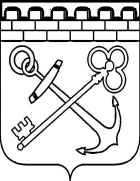 КОМИТЕТ ПО ТОПЛИВНО-ЭНЕРГЕТИЧЕСКОМУ КОМПЛЕКСУ ЛЕНИНГРАДСКОЙ ОБЛАСТИПРИКАЗ«___»___________ 2018 года	 							№___О внесении изменений в приказ комитета по топливно-энергетическому комплексу Ленинградской области от 20.10.2017 №5 «Об утверждении порядка отбора муниципальных образований Ленинградской области для предоставления из областного бюджета Ленинградской области субсидии бюджетам муниципальных образований Ленинградской области на реализацию мероприятий по установке автоматизированных индивидуальных тепловых пунктов с погодным и часовым регулированием в жилищном фонде в рамках подпрограммы «Энергосбережение и повышение энергетической эффективности на территории Ленинградской области» государственной программы Ленинградской области «Обеспечение устойчивого функционирования и развития коммунальной и инженерной инфраструктуры и повышение энергоэффективности в Ленинградской области» и методики оценки заявок муниципальных образований Ленинградской области и о признании утратившим силу приказа комитета по топливно-энергетическому комплексу Ленинградской области от 23.05.2014 года № 7»В целях проведения отбора муниципальных образований Ленинградской области для предоставления из областного бюджета Ленинградской области  бюджетам муниципальных образований Ленинградской области субсидии на реализацию мероприятий по установке автоматизированных индивидуальных тепловых пунктов с погодным и часовым регулированием в жилищном фонде в рамках подпрограммы «Энергосбережение и повышение энергетической эффективности на территории Ленинградской области» государственной программы Ленинградской области «Обеспечение устойчивого функционирования и развития коммунальной и инженерной инфраструктуры и повышение энергоэффективности в Ленинградской области», в соответствии с постановлением Правительства Ленинградской области от 08.11.2016 № 424 «Об утверждении Порядка предоставления и расходования субсидий из областного бюджета Ленинградской области бюджетам муниципальных образований Ленинградской области на реализацию мероприятий по установке автоматизированных индивидуальных тепловых пунктов с погодным и часовым регулированием в рамках основного мероприятия «Обеспечение реализации энергосберегающих мероприятий в муниципальных образованиях» подпрограммы «Энергосбережение и повышение энергетической эффективности на территории Ленинградской области» государственной программы Ленинградской области «Обеспечение устойчивого функционирования и развития коммунальной и инженерной инфраструктуры и повышение энергоэффективности в Ленинградской области», п р и к а з ы в а ю:1. Внести в приказ комитета по топливно-энергетическому комплексу Ленинградской области от 20.10.2017 № 5 «Об утверждении Порядка отбора муниципальных образований Ленинградской области для предоставления субсидии из областного бюджета Ленинградской области бюджетам муниципальных образований Ленинградской области на реализацию мероприятий по установке автоматизированных индивидуальных тепловых пунктов с погодным и часовым регулированием в жилищном фонде в рамках подпрограммы «Энергосбережение и повышение энергетической эффективности на территории Ленинградской области» государственной программы Ленинградской области «Обеспечение устойчивого функционирования и развития коммунальной и инженерной инфраструктуры и повышение энергоэффективности в Ленинградской области» и методики оценки заявок муниципальных образований Ленинградской области и о признании утратившим силу приказа комитета по топливно-энергетическому комплексу Ленинградской области от 23.05.2014 года № 7» (далее – Порядок отбора) изменение, изложив Порядок отбора в редакции согласно приложению к настоящему приказу.2. Контроль за исполнением настоящего приказа оставляю за собой. Первый заместитель председателя комитета 			                 				         Ю.В. АндреевПриложение к приказу комитета по топливно-энергетическому комплексу Ленинградской области от «____»______________ №____ПОРЯДОК ОТБОРА МУНИЦИПАЛЬНЫХ ОБРАЗОВАНИЙ ЛЕНИНГРАДСКОЙ ОБЛАСТИ ДЛЯ ПРЕДОСТАВЛЕНИЯ СУБСИДИИ ИЗ ОБЛАСТНОГО БЮДЖЕТА ЛЕНИНГРАДСКОЙ ОБЛАСТИ БЮДЖЕТАМ МУНИЦИПАЛЬНЫХ ОБРАЗОВАНИЙ ЛЕНИНГРАДСКОЙ ОБЛАСТИ НА РЕАЛИЗАЦИЮ МЕРОПРИЯТИЙ ПО УСТАНОВКЕ АВТОМАТИЗИРОВАННЫХ ИНДИВИДУАЛЬНЫХ ТЕПЛОВЫХ ПУНКТОВ С ПОГОДНЫМ И ЧАСОВЫМ РЕГУЛИРОВАНИЕМ В ЖИЛИЩНОМ ФОНДЕ В РАМКАХ ПОДПРОГРАММЫ «ЭНЕРГОСБЕРЕЖЕНИЕ И ПОВЫШЕНИЕ ЭНЕРГЕТИЧЕСКОЙ ЭФФЕКТИВНОСТИ НА ТЕРРИТОРИИ ЛЕНИНГРАДСКОЙ ОБЛАСТИ» ГОСУДАРСТВЕННОЙ ПРОГРАММЫ ЛЕНИНГРАДСКОЙ ОБЛАСТИ «ОБЕСПЕЧЕНИЕ УСТОЙЧИВОГО ФУНКЦИОНИРОВАНИЯ И РАЗВИТИЯ КОММУНАЛЬНОЙ И ИНЖЕНЕРНОЙ ИНФРАСТРУКТУРЫ И ПОВЫШЕНИЕ ЭНЕРГОЭФФЕКТИВНОСТИ В ЛЕНИНГРАДСКОЙ ОБЛАСТИ» И МЕТОДИКА ОЦЕНКИ ЗАЯВОК МУНИЦИПАЛЬНЫХ ОБРАЗОВАНИЙ ЛЕНИНГРАДСКОЙ ОБЛАСТИ1. Настоящий Порядок отбора разработан в целях реализации постановления Правительства Ленинградской области от 08.11.2016 № 424 «Об утверждении Порядка предоставления и расходования субсидий из областного бюджета Ленинградской области бюджетам муниципальных образований Ленинградской области на реализацию мероприятий по установке автоматизированных индивидуальных тепловых пунктов с погодным и часовым регулированием в рамках основного мероприятия «Обеспечение реализации энергосберегающих мероприятий в муниципальных образованиях» подпрограммы «Энергосбережение и повышение энергетической эффективности на территории Ленинградской области» государственной программы Ленинградской области "Обеспечение устойчивого функционирования и развития коммунальной и инженерной инфраструктуры и повышение энергоэффективности в Ленинградской области» (далее – постановление Правительства Ленинградской области от 08.11.2016 №424; Порядок предоставления субсидий) и определяет правила отбора муниципальных образований Ленинградской области для предоставления субсидии из областного бюджета Ленинградской области бюджетам муниципальных образований Ленинградской области на реализацию мероприятий по установке автоматизированных индивидуальных тепловых пунктов с погодным и часовым регулированием (далее – АИТП) в жилищном фонде в рамках подпрограммы «Энергосбережение и повышение энергетической эффективности на территории Ленинградской области» государственной программы Ленинградской области «Обеспечение устойчивого функционирования и развития коммунальной и инженерной инфраструктуры и повышение энергоэффективности в Ленинградской области» (далее – отбор муниципальных образований Ленинградской области, конкурсный отбор), порядок представления и рассмотрения документов для предоставления субсидий, процедуру и методику оценки заявок муниципальных образований Ленинградской области.2. К участию в отборе допускаются муниципальные образования Ленинградской области соответствующие условиям предоставления субсидии и представленная документация которых соответствует требованиям настоящего Порядка отбора и Порядка предоставления субсидий.3. Отбор муниципальных образований Ленинградской области осуществляется Комиссией по отбору муниципальных образований Ленинградской области                   (далее – Комиссия, конкурсная комиссия), положение о порядке работе                                  и состав которой утверждаются отдельным правовым актом комитета                                                по топливно-энергетическому комплексу Ленинградской области (далее – Комитет).4. Отбор муниципальных образований Ленинградской области осуществляется на конкурсной основе, в следующей последовательности:4.1. Комитет:4.1.1. Опубликовывает на официальном интернет-портале Администрации Ленинградской области в информационно-телекоммуникационной сети «Интернет» (далее – интернет-портал) объявление о начале приема заявок для участия в отборе муниципальных образований Ленинградской области (далее – объявление; заявка);4.1.2. Направляет в адрес администраций муниципальных образований Ленинградской области уведомление о дате опубликования объявления;4.1.3. В течение 15 (пятнадцати) рабочих дней с даты опубликования объявления осуществляет прием заявок от муниципальных образований Ленинградской области для участия в конкурсном отборе.Форма заявки и перечень прилагаемых к заявке документов утверждаются правовым актом Комитета. 4.2. Администрации муниципальных образований Ленинградской области представляют в Комитет заявку. Датой предоставления заявки является дата регистрации заявки в Комитете. Заявки, представленные после истечения срока приема заявок, к рассмотрению не принимаются. 4.3. Все представленные документы в составе заявок для участия в отборе должны быть действующими на момент подачи заявки, копии документов должны быть заверены. Документы должны быть сформированы в дело (общую папку) с приложением описи документов и вложены в папки-файлы. Заявки, представленные муниципальными образованиями Ленинградской области в целях участия в отборе муниципальных образований Ленинградской области, участникам отбора не возвращаются.4.4. Ответственность за достоверность представляемых сведений и документов несут администрации муниципальных образований Ленинградской области.4.5. Конкурсная комиссия в течение 30 дней после окончания срока приема заявок рассматривает и оценивает представленные муниципальными образованиями Ленинградской области заявки.Для рассмотрения и оценки заявок конкурсной комиссией могут приглашаться эксперты, не входящие в состав конкурсной комиссии.Заявки муниципальных образований Ленинградской области оцениваются конкурсной комиссией в соответствии с критериями и балльной методикой оценки заявок (приложение к настоящему Порядку отбора).Критерии оценки заявок муниципальных образований Ленинградской области соответствуют критериям отбора, указанным в пункте 2.4. Порядка предоставления субсидий. Итоговая оценка заявки (сумма баллов по всем критериям отбора) муниципального образования определяется на основе сведений из заявки, с использованием значений критериев оценки, в соответствии с нижеприведенной формулой:Иi  = К1+К2+К3+К4+К5,где,Иi – итоговая оценка по заявке i-го муниципального образования;К1i– балл по критерию 1 «Наибольший уровень доли софинансирования мероприятия по установке автоматизированных индивидуальных тепловых пунктов с погодным и часовым регулированием за счет бюджета муниципального образования»;К2i- балл по критерию 2 «Наличие утвержденной и фактически исполненной муниципальной программы (подпрограммы) в области энергосбережения и повышения энергетической эффективности за предшествующий год;К3i - балл по критерию 3 «Наличие заключенных энергосервисных договоров (контрактов), реализуемых в текущем году органами местного самоуправления, организациями с участием муниципального образования»;К4i – балл по критерию 4 «Наличие софинансирования мероприятий по установке АИТП за счет средств юридических и (или) физических лиц (внебюджетные источники)»;К5i – балл по критерию 5 «Отнесение муниципального образования (городского и (или) сельского поселения) в текущем году к категории депрессивных муниципальных образований Ленинградской области в соответствии с правовым актом Правительства Ленинградской области».Победителями признаются муниципальные образования Ленинградской области, набравшие в сумме наибольшее количество баллов (сводная оценка заявок).Минимальное значение суммы баллов для включения муниципального образования Ленинградской области в распределение субсидий составляет 30 баллов. 4.6. Конкурсная комиссия принимает решение о победителях отбора муниципальных образований Ленинградской области.4.7. В случае, если для прохождения конкурсного отбора заявился один участник, документы, представленные им, рассматриваются и оцениваются в соответствии с настоящим Порядком отбора. При соответствии участника условиям предоставления субсидий и критериям отбора, участник признается победителем.4.8. Уведомление муниципальных образований Ленинградской области о результатах отбора осуществляется путем размещения информации об итогах отбора на интернет-портале в течение 7 рабочих дней после принятия решения конкурсной комиссией.5. По итогам конкурсного отбора Комитет в течение 30 дней с даты завершения отбора подготавливает предложения по распределению субсидий бюджетам муниципальных образований Ленинградской области с указанием победителей конкурсного отбора, размера предоставления субсидий.6. Распределение субсидий бюджетам муниципальных образований Ленинградской области утверждается областным законом об областном бюджете Ленинградской области. Информация о распределении субсидий муниципальным образованиям Ленинградской области направляется Комитетом в комитет финансов Ленинградской области в срок, установленный план-графиком подготовки проекта областного закона об областном бюджете Ленинградской области, для включения в проект областного закона об областном бюджете Ленинградской области. 7. В течение 10 рабочих дней с момента вступления в силу областного закона об областном бюджете Ленинградской области, предусматривающего распределение субсидий на соответствующий финансовый год,  между Комитетом и муниципальным образованием Ленинградской области заключается Соглашение о предоставлении субсидии из областного бюджета Ленинградской области бюджету муниципального образования Ленинградской области на реализацию мероприятий по установке АИТП в жилищном фонде.8. При наличии не распределенного остатка между муниципальными образованиями объема субсидий проводится дополнительное распределение субсидий. Комитет объявляет о дополнительном конкурсном отборе. Объявление о проведении дополнительного конкурсного отбора размещается Комитетом на официальном интернет-портале с указанием предельного срока подачи соискателями конкурсных заявок. Прием конкурсных заявок начинается на следующий день после даты размещения объявления. Заседание конкурсной комиссии проводится не позднее 30 дней с даты опубликования объявления о конкурсном отборе.На заседании конкурсной комиссии распределяются остатки средств неиспользованных лимитов бюджетных ассигнований, предусмотренных на реализацию мероприятия в текущем году.При увеличении объема бюджетных ассигнований областного бюджета Ленинградской области в текущем году на предоставление субсидий на софинансирование мероприятий по установке АИТП распределение субсидий производится в течение двух месяцев с даты вступления в силу соответствующих изменений в областной закон об областном бюджете Ленинградской области.Сумма дополнительных бюджетных ассигнований распределяется между муниципальными образованиями, ранее прошедшими отбор для предоставления субсидии за счет средств областного бюджета на текущий год (с учетом ранее выплаченных субсидий), при наличии у указанных муниципальных образований потребности в дополнительных средствах субсидии на установку АИТП. В случае отсутствия указанных в настоящем абзаце муниципальных образований проводится дополнительный отбор в соответствии с абзацем первым пункта 3.7 Порядка предоставления субсидий.9. Комитет вправе отменить проведение отбора муниципальных образований Ленинградской области. Объявление об отмене отбора должно быть размещено на интернет - портале не позднее, чем за 3 (три) рабочих дня до даты истечения срока приема заявок.10. Во всем, что не предусмотрено настоящим Порядком отбора, стороны руководствуются действующим законодательством Российской Федерации, законодательством Ленинградской области.Приложение к Порядку …Критерии и балльная методика оценки заявок муниципальных образованийN п/пНаименование критерияЗначение критерияБалльная оценка1Наибольший уровень доли софинансирования мероприятия по установке автоматизированных индивидуальных тепловых пунктов с погодным и часовым регулированием за счет бюджета муниципального образованияДоля софинансирования за счет средств бюджета муниципального образования, но не менее 10 (десяти) % от общей стоимости реализации мероприятияРазмер доли софинансирования в процентах (%) равен количеству баллов   2Наличие утвержденной и фактически исполненной муниципальной программы (подпрограммы) в области энергосбережения и повышения энергетической эффективности за предшествующий годФактическое финансирование из местного бюджета мероприятий, предусмотренных муниципальной программой, за предыдущий год составило более 75%20 баллов   2Наличие утвержденной и фактически исполненной муниципальной программы (подпрограммы) в области энергосбережения и повышения энергетической эффективности за предшествующий годФактическое финансирование из местного бюджета мероприятий, предусмотренных муниципальной программой, за предыдущий год составило менее 75%10 баллов   2Наличие утвержденной и фактически исполненной муниципальной программы (подпрограммы) в области энергосбережения и повышения энергетической эффективности за предшествующий годМуниципальная программа в области энергосбережения и повышения энергетической эффективности отсутствует, либо имеется, но не обеспечена фактическим финансированием мероприятий в области энергосбережения и повышения энергетической эффективности0 баллов3Наличие заключенных энергосервисных договоров (контрактов), реализуемых в текущем году органами местного самоуправления, организациями с участием муниципального образованияболее 9 энергосервисных договоров (контрактов)30 баллов3Наличие заключенных энергосервисных договоров (контрактов), реализуемых в текущем году органами местного самоуправления, организациями с участием муниципального образованияот 5 до 8 энергосервисных договоров (контрактов)20 баллов3Наличие заключенных энергосервисных договоров (контрактов), реализуемых в текущем году органами местного самоуправления, организациями с участием муниципального образованияот 2 до 4 энергосервисных договоров (контрактов)10 баллов3Наличие заключенных энергосервисных договоров (контрактов), реализуемых в текущем году органами местного самоуправления, организациями с участием муниципального образования1 энергосервисный договор (контракт)5 баллов3Наличие заключенных энергосервисных договоров (контрактов), реализуемых в текущем году органами местного самоуправления, организациями с участием муниципального образованияЗаключенные энергосервисные договоры (контракты), реализуемые в текущем году органами местного самоуправления, организациями с участием муниципального образования, отсутствуют0 баллов4Наличие софинансирования мероприятий по установке АИТП за счет средств юридических и (или) физических лиц (внебюджетные источники)Софинансирование в размере более 5% от стоимости реализации мероприятия10 баллов4Наличие софинансирования мероприятий по установке АИТП за счет средств юридических и (или) физических лиц (внебюджетные источники)Софинансирование в размере менее 5% от общей общей стоимости реализации мероприятия 0 баллов5Отнесение муниципального образования (городского и (или) сельского поселения) в текущем году к категории депрессивных муниципальных образований Ленинградской области в соответствии с правовым актом Правительства Ленинградской областиМуниципальное образование относится к категории депрессивных муниципальных образований Ленинградской области5 баллов5Отнесение муниципального образования (городского и (или) сельского поселения) в текущем году к категории депрессивных муниципальных образований Ленинградской области в соответствии с правовым актом Правительства Ленинградской областиМуниципальное образование не относится к категории депрессивных муниципальных образований Ленинградской области0 баллов